https://doi.org/10.1016/j.neuroimage.2014.10.005 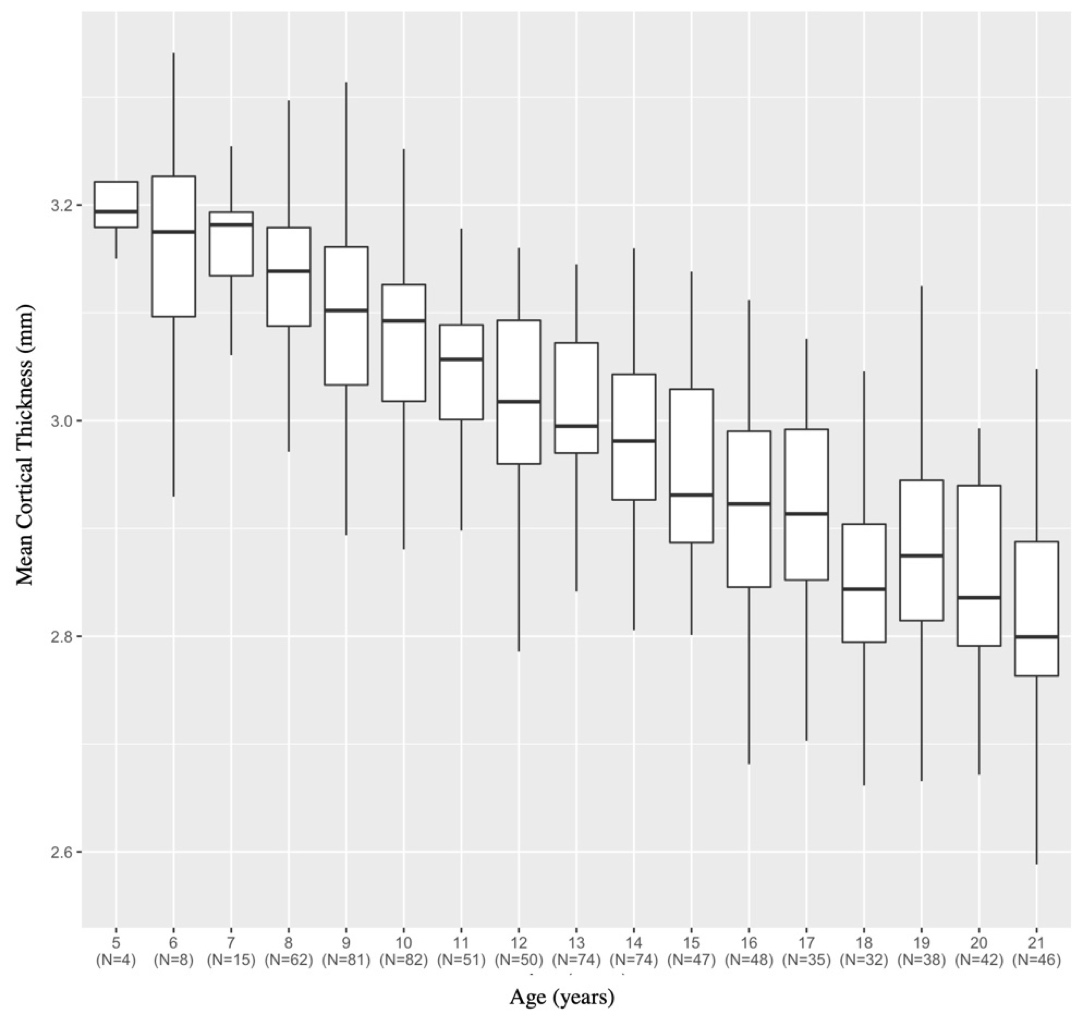 Supplementary Figure 1. Boxplot of mean cortical thickness by age bins. Top and bottom of boxes represent the first and third quartiles, respectively. Line each box’s center represents the median. “Whiskers” (i.e., lines permeating from the top and bottom of the box) represent the maximum and minimum values for that age bin. N, number of observations per age bin.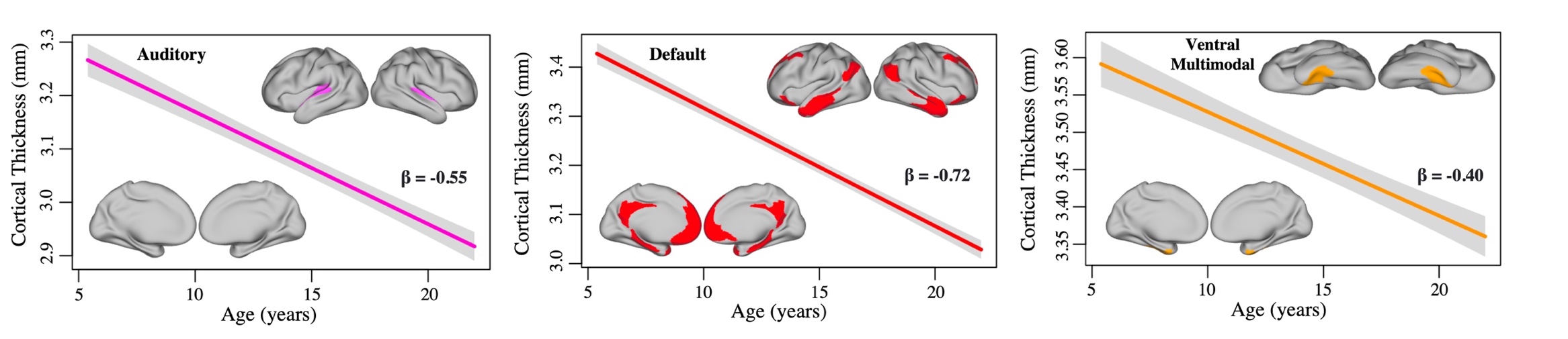 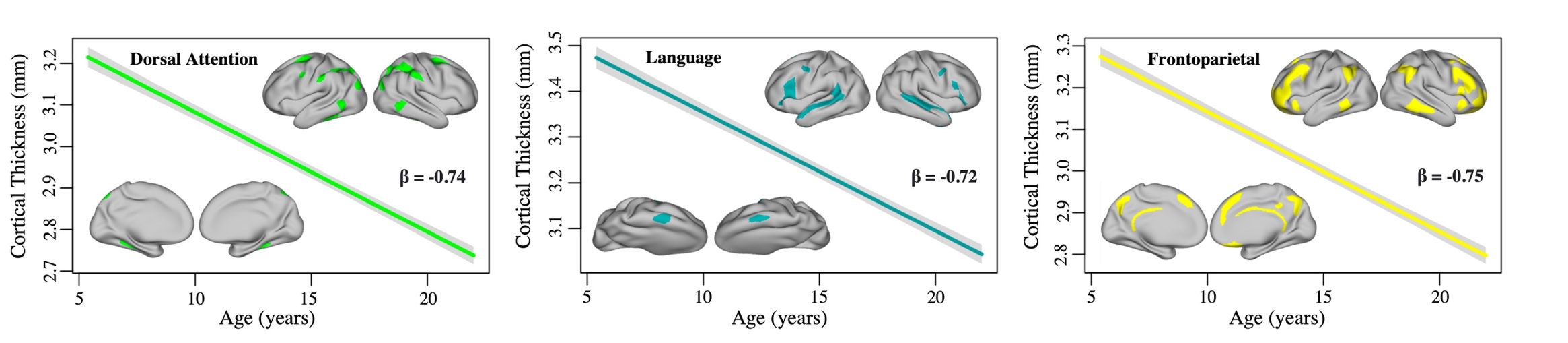 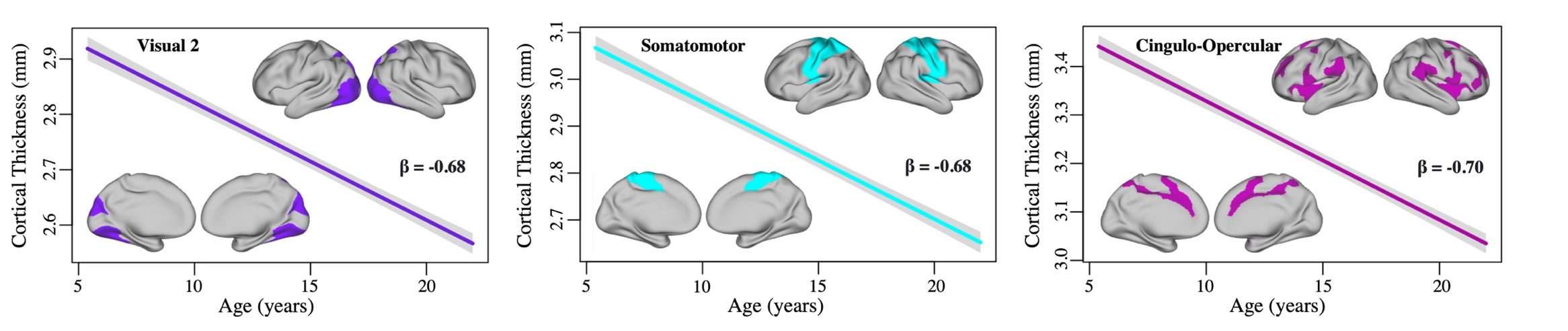 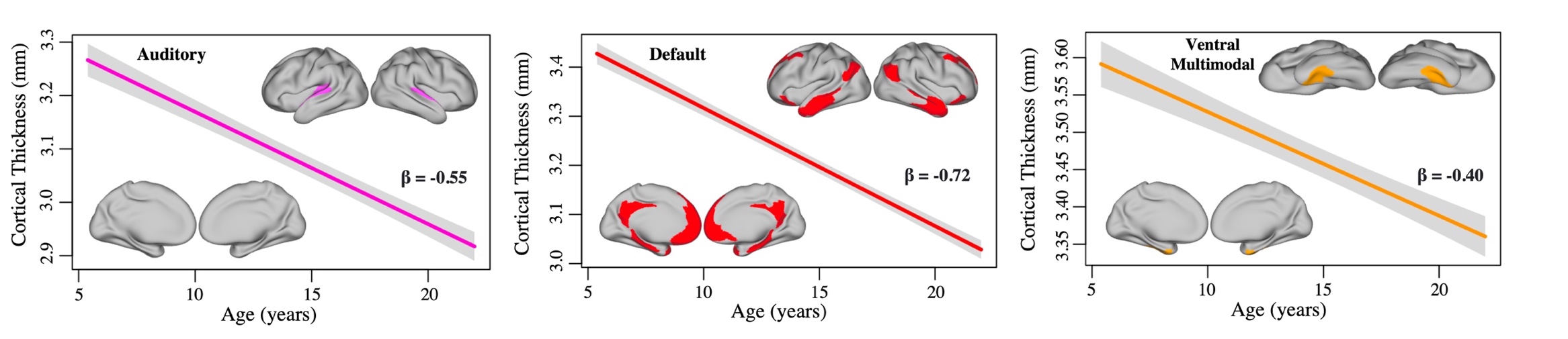 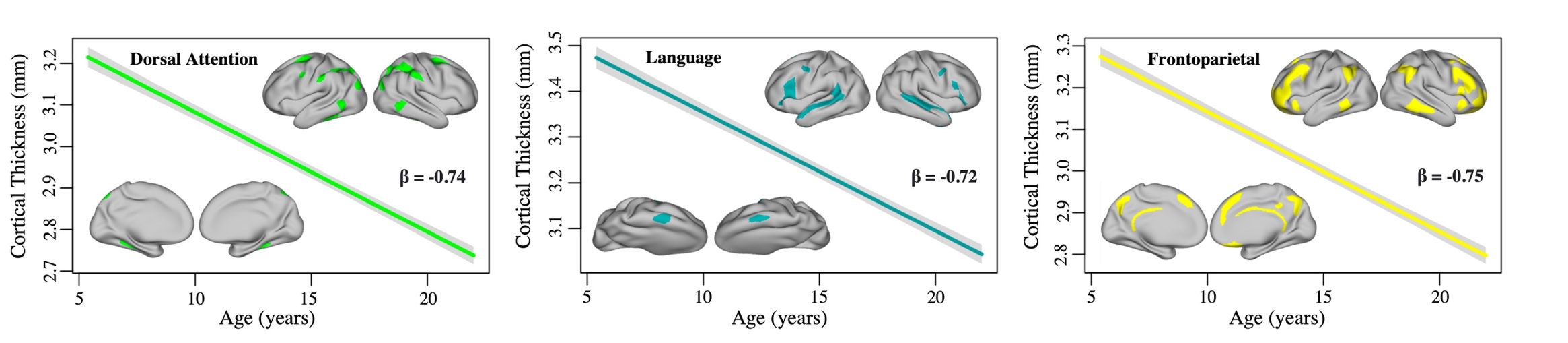 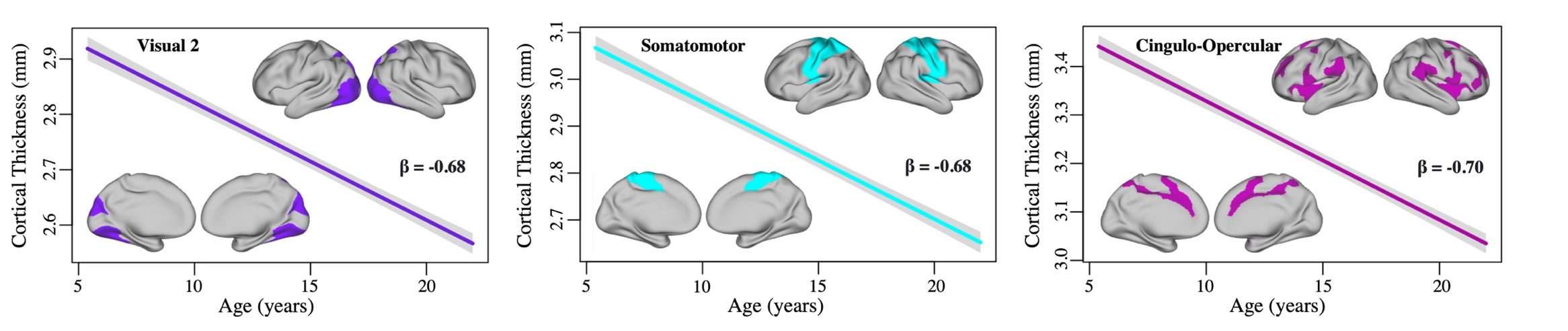 Supplementary Figure 2. Linear trajectories of network cortical thickness. β, standardized beta. Meng Test Correlated Correlation CoefficientsSupplementary Table 1. Z-score values from Meng test conducted to identify significant differences between each network’s correlatedcorrelation coefficients. r, Pearson correlation coefficient of network average cortical thickness with age; *, p < 0.05; **, p < 0.01; ***, p < 0.001.Supplementary Table 2. Standardized beta values of homologous areas for each network by left and right hemisphere.Supplementary Table 3. AIC values assessing model fit between simple models (i.e., no interaction term) and complex models (i.e., interaction term) for each network for sex, PDS, ME, and INR. Bolded values indicate best model fit. AIC, Akaike information criteria; PDS, pubertal development scale; ME, maternal education; INR, income-to-needs ratio.Supplementary Table 4. Multiple regression statistics for main effect of sex on cortical thickness for each network. q, FDR-corrected p-value for 13 comparisons. 	Supplementary Table . Multiple regression statistics for main effect of PDS on cortical thickness for each network. q, FDR-corrected p-value for 13 comparisons. 	PDS, pubertal development scores controlling for age. Supplementary Table . Multiple regression statistics for main effect of maternal education and age by maternal education interaction on cortical thickness for each network. q, FDR-corrected p-value for 13 comparisons. 	Supplementary Table . Multiple regression statistics for main effect of INR on cortical thickness for each network. q, FDR-corrected p-value for 13 comparisons. 	INR, income-to-needs ratio.  123456789rage1. Visual 2—-0.462. Somatomotor0.23—-0.463. Cingulo-Opercular-0.32-0.76—-0.454. Dorsal Attention3.51***3.03**3.16***—-0.505. Language-0.25-0.530.08-3.00**—-0.456. Frontoparietal1.71*1.88*3.18***-0.882.51**—-0.497. Auditory-4.87***-5.36***-4.77***-6.65***-5.01***-5.91***—-0.348. Default 1.491.472.55**-1.032.11*-0.345.78***—-0.489. Ventral Multimodal-6.21***-6.02***-5.85***-7.65***-5.80***-7.09***-1.88*-7.36***—-0.27VIS 1VIS 1VIS 2VIS 2SOMSOMCONCONDANDANLANLANFPNFPNAUDAUDDMNDMNPMMPMMVMMVMMORAORALRLRLRLRLRLRLRLRLRLRLRLR-.09-.24-.27-.36-.23-.31-.27-.30-.51-.54-.28-.29-.21-.23-.28-.28-.42-.47-.47-.49-.10-.15.15.09-.37-.39-.43-.51-.44-.42-.50-.58-.52-.58-.37-.38-.49-.56-.29-.26-.46-.50-.39-.38-.37-.38.13.17-.45-.53-.35-.46-.46-.51-.44-.55-.46-.50-.49-.45-.41-.47-.11-.14-.29-.39-.39-.37.26.17-.40-.46-.55-.58-.31-.35-.42-.45-.32-.37-.42-.44-.32-.36-.31-.41-.42-.43-.50-.38-.42-.44-.46-.48-.52-.26-.11-.38-.41-.26-.31-.31-.23-.20-.36-.34-.41-.52-.55-.53-.60-.37-.49-.47-.47-.36-.33-.36-.41-.44-.49-.56-.57-.12-.19-.26-.33-.45-.56-.23-.24-.31-.40-.20-.24-.44-.47-.55-.63-.17-.17-.29-.30-.45-.49-.41-.46-.36-.43-.51-.55-.53-.53-.32-.41-.38-.41-.10-.11-.42-.33-.40-.41-.23-.21-.58-.60-.37-.35-.50-.52-.38-.35-.35-.40-.37-.44-.34-.21-.46-.48-.53-.56-.43-.50-.41-.45-.31-.36-.31-.32-.47-.47-.21-.37-.44-.50-.29-.35-.39-.41-.34-.33-.38-.36-.49-.52-.21-.26-.38-.36-.39-.47-.28-.38-.43-.48-.33-.39-.35-.44-.05-.05-.32-.37-.45-.46-.43-.52-.36-.32-.35-.38-.38-.44-.46-.49-.50-.52-.37-.37-.35-.25-.54-.59-.37-.42-.35-.33-.40-.39-.25-.31-.52-.59-.46-.48-.36-.41-.28-.43-.36-.41-.54-.58-.40-.46-.19-.30-.46-.47-.36-.44-.35-.37-.27-.36-.53-.55-.45-.43-.15-.16-.35-.33-.16-.11-.05-.09-.41-.36-.42-.40-.03-.18-.36-.42-.20-.23-.14-.25-.31-.35-.38-.44.01-.07-.35-.46-.18-.23-.55-.53-.22-.32-.19-.10-.36-.43-.24-.40-.48-.53-.51-.53-.14-.20-.47-.46.23.04-.21-.35-.49-.46AICAICAICAICAICAICAICAICNetworkAge + SexAge*SexAge + PDSAge*PDSAge + MEAge*MEAge + INRAge*INRMean-1506.79-1504.80-1525.08-1523.10-1515.90-1518.32-1360.49-1358.90Visual 1-1400.47-1397.13-1398.68-1396.99-1401.60-1400.92-1257.35-1255.84Visual 2-1500.21-1496.80-1508.68-1508.36-1500.83-1504.50-1347.58-1345.58Somatomotor-1213.17-1211.22-1218.02-1216.52-1215.89-1212.58-1110.81-1108.94Cingulo-Opercular-1365.20-1363.22-1368.95-1367.03-1371.52-1371.68-1244.37-1243.25Dorsal Attention -1287.08-1285.34-1296.15-1294.83-1287.23-1291.19-1168.38-1166.55Language-1292.25-1290.62-1294.64-1292.94-1292.68-1293.77-1158.50-1156.87Frontoparietal-1363.72-1362.98-1378.62-1376.62-1363.87-1361.50-1225.94-1224.63Auditory-920.96-918.96-920.10-918.10-920.92-919.74-809.08-807.10Default-1490.87-1490.06-1495.50-1493.67-1499.48-1495.63-1337.79-1335.60Posterior Multimodal-1038.96-1038.71-1057.29-1055.46-1040.66-1033.21-948.67-946.99Ventral Multimodal-917.58-915.74-918.26-917.64-930.74-923.47-831.98-831.38Orbit-Affective-192.96-191.61-193.15-192.79-188.35-182.64-167.72165.75Network & VariablesB95% CIβtqMean CTIntercept3.28[3.16, 3.39]54.54.000Sex0.00[-0.01, 0.02]0.020.62.795Visual 1Intercept2.46[2.33, 2.59]37.87.000Sex-0.01[-0.03, 0.00]-0.05-1.60.267Visual 2Intercept3.03[2.99, 3.07]149.06.000Sex0.00[-0.01, 0.01]0.000.16.950Somatomotor Intercept3.16[3.01, 3.30]43.68.000Sex0.01[-0.00, 0.03]0.051.85.242Cingulo-Opercular Intercept3.57[3.44, 3.70]54.50.000Sex0.00[-0.01, 0.02]0.010.53.795Dorsal Attention Intercept3.34[3.20, 3.48]48.52.000Sex0.00[-0.01, 0.02]0.000.08.977Language Intercept3.66[3.53, 3.80]53.87.000Sex-0.00[-0.02, 0.01]0.00-0.03.950Frontoparietal Intercept3.37[3.24, 3.50]51.47.000Sex0.01[-0.00, 0.03]0.041.75.242Auditory Intercept3.49[3.23, 3.66]40.26.000Sex0.01[-0.01, 0.03]0.020.77.762DefaultIntercept3.50[3.39, 3.62]58.10.000Sex0.00[-0.01, 0.01]0.010.25.950Posterior MultimodalIntercept3.30[3.14, 3.46]40.87.000Sex0.01[-0.01, 0.03]0.020.85.762Ventral MultimodalIntercept3.72[3.55, 3.90]42.79.000Sex0.02[0.00, 0.04]0.072.03.242Orbito-AffectiveIntercept3.42[3.15, 3.69]24.70.000Sex0.03[-0.06, 0.00]-0.07-2.01.242Network & VariablesB95% CIβtqMean CTIntercept3.27[3.15, 3.39]55.11.000PDS-0.03[-0.04, -0.02]-0.21-11.25.000Visual 1Intercept2.46[2.33, 2.58]37.83.000PDS-0.01[-0.02, 0.00]-0.09-1.45.166Visual 2Intercept3.00[2.88, 3.11]50.22.000PDS-0.02[-0.04, -0.01]-0.181.43.002Somatomotor Intercept3.15[3.01, 3.29]43.72.000PDS-0.02[-0.04, -0.01]-0.14-2.61.020Cingulo-Opercular Intercept3.56[3.43, 3.70]54.53.000PDS-0.02[-0.03, -0.00]-0.12-2.39.028Dorsal Attention Intercept3.33[3.20, 3.47]48.66.000PDS-0.03[-0.04, -0.01]-0.16-3.32.002Language Intercept3.66[3.52, 3.79]53.86.000PDS-0.02[-0.03, 0.00]-0.11-2.09.050Frontoparietal Intercept3.36[3.23, 3.49]51.75.000PDS-0.03[-0.04, -0.02]-0.19-4.11.000Auditory Intercept3.49[3.23, 3.66]40.22.000PDS-0.01[-0.03, 0.01]-0.06-1.06.289DefaultIntercept3.50[3.38, 3.62]58.24.000PDS-0.02[-0.03, -0.00]-0.12-2.57.020Posterior MultimodalIntercept3.29[3.13, 3.11]41.23.000PDS-0.05[-0.06, -0.02]-0.23-4.71.000Ventral MultimodalIntercept3.72[3.55, 3.89]42.78.000PDS-0.01[-0.03, 0.01]-0.09-1.43.166Orbito-AffectiveIntercept3.55[3.15, 3.70]26.96.000PDS0.03[0.00, 0.06]0.111.62.166Network & VariablesSum SqdfFqMean CTIntercept23.1612777.71.000ME0.1143.15.028Age*ME0.0942.57.037Dorsal Attention Intercept23.9512186.56.000ME0.1142.58.036Age*ME0.1342.95.037Network & VariablesSum SqdfFqVisual 1Intercept13.7511408.48.000ME0.0741.92.126Visual 21Intercept20.7242460.28.000ME0.0812.52.097Somatomotor 1Intercept22.8241885.94.000ME0.1312.66.096Cingulo-Opercular 4Intercept28.5912932.05.000ME0.1443.60.026Language 4Intercept30.7712861.74.000ME0.0942.09.126Frontoparietal 1Intercept26.0342618.28.000ME0.0812.02.126Auditory 4Intercept27.8311597.71.000ME0.1441.97.126Default1Intercept27.9143351.20.000ME0.1414.13.015Posterior Multimodal4Intercept25.0311636.02.000ME0.0240.29.886Ventral Multimodal1Intercept31.3741084.31.000ME0.3715.28.004Orbito-Affective1Intercept26.904590.84.000ME0.0810.42.868Network & VariablesB95% CIβtqMean CTIntercept3.24[3.12, 3.37]50.80.000INR0.00[0.00, 0.01]0.052.01.127Visual 1Intercept2.47[2.34, 2.61]35.53.000INR0.00[-0.00, 0.00]0.041.13.422Visual 2Intercept2.99[2.86, 3.12]45.42.000INR0.00[0.00, 0.01]0.072.35.125Somatomotor Intercept3.13[2.97, 3.28]40.17.000INR0.00[-0.00, 0.01]0.030.93.506Cingulo-Opercular Intercept3.55[3.41, 3.68]51.32.000INR0.00[-0.00, 0.01]0.011.93.127Dorsal Attention Intercept3.33[3.19, 3.48]45.72.000INR0.00[-0.00, 0.00]0.010.46.698Language Intercept3.64[3.50, 3.78]50.12.000INR0.00[-0.00, 0.00]0.020.86.506Frontoparietal Intercept3.35[3.21, 3.48]47.86.000INR0.00[-0.00, 0.00]0.020.67.594Auditory Intercept3.49[3.31, 3.68]37.26.000INR0.00[-0.00, 0.01]0.041.27.382DefaultIntercept3.49[3.36, 3.61]54.15.000INR0.00[-0.00, 0.01]0.051.90.127Posterior MultimodalIntercept3.25[3.08, 3.42]38.13.000INR0.00[0.00, 0.01]0.062.18.127Ventral MultimodalIntercept3.73[3.55, 3.91]40.33.000INR0.01[0.00, 0.01]0.113.03.033Orbito-AffectiveIntercept3.41[3.11, 3.70]22.90.000INR0.00[-0.01, 0.01]-0.01-0.23.815